Temporal Touch CardFirst touch the rabbit then touch the carrot after you touch the apple after you touch the worm.First touch the rabbit then touch the carrot after you touch the apple after you touch the worm.First touch the rabbit then touch the carrot after you touch the apple after you touch the worm.First touch the rabbit then touch the carrot after you touch the apple after you touch the worm.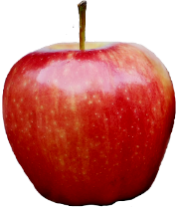 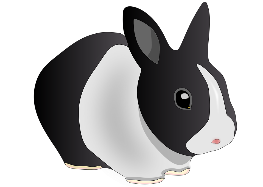 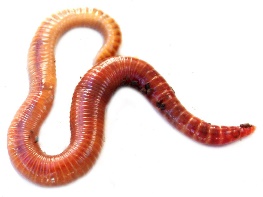 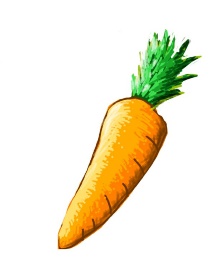 Before you touch the butterfly touch the flower. Touch the tree after you touch the owl.Before you touch the butterfly touch the flower. Touch the tree after you touch the owl.Before you touch the butterfly touch the flower. Touch the tree after you touch the owl.Before you touch the butterfly touch the flower. Touch the tree after you touch the owl.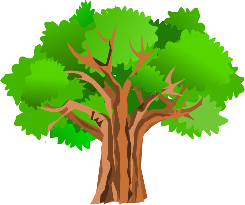 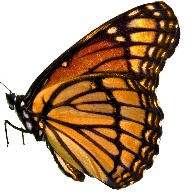 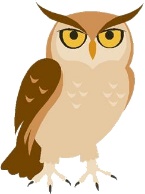 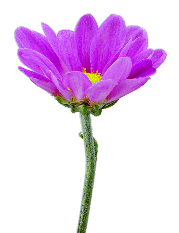 After you touch the cupcake touch the candle. Touch the hand before you touch the pencilAfter you touch the cupcake touch the candle. Touch the hand before you touch the pencilAfter you touch the cupcake touch the candle. Touch the hand before you touch the pencilAfter you touch the cupcake touch the candle. Touch the hand before you touch the pencil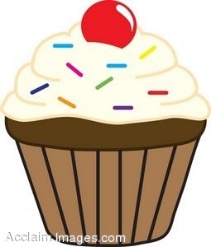 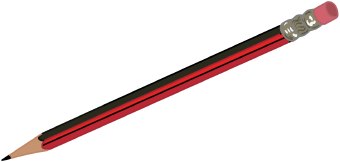 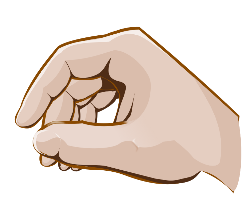 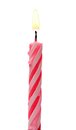 Touch the moon after you touch the sun. Before you touch the monkey touch the banana.Touch the moon after you touch the sun. Before you touch the monkey touch the banana.Touch the moon after you touch the sun. Before you touch the monkey touch the banana.Touch the moon after you touch the sun. Before you touch the monkey touch the banana.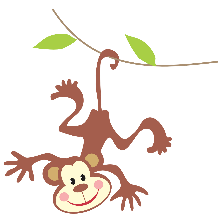 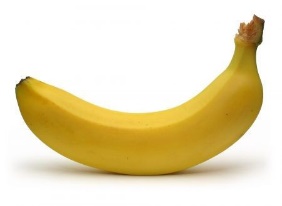 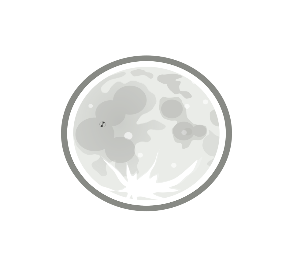 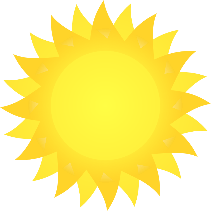 